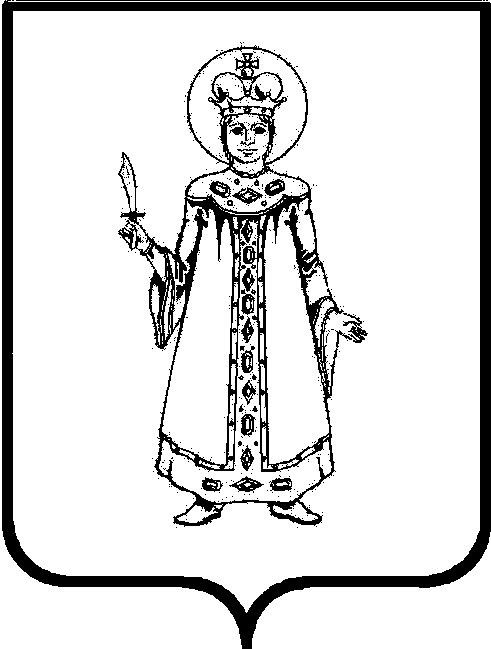 Муниципальный Совет Слободского сельского поселения Угличского муниципального района Ярославской областиР Е Ш Е Н И Еот  05.11.2020   № 26О внесении  изменений в решение Муниципального Совета Слободского сельского поселения от 22.07.2010 № 23 «Об обеспечении доступа к информации о деятельности органов местного самоуправления Слободского сельского поселения»	В соответствии с федеральными законами от 06.10.2003г. № 131-ФЗ «Об общих принципах организации местного самоуправления в Российской Федерации», от 9 февраля . № 8-ФЗ «Об обеспечении доступа к информации о деятельности государственных органов и органов местного самоуправления», от 27 июля . № 149-ФЗ «Об информации, информационных технологиях и о защите информации», от 02.12.2019 № 427-ФЗ «О внесении изменений в статью 8 Федерального закона «Об информации, информационных технологиях и о защите информации», от 25 декабря . № 273-ФЗ «О противодействии коррупции», Уставом Слободского сельского поселения, Муниципальный Совет Слободского сельского поселения второго созыва,  	АДМИНИСТРАЦИЯ ПОСЕЛЕНИЯ ПОСТАНОВЛЯЕТ:	1. Внести изменения в Положение об обеспечении доступа к информации о деятельности органов местного самоуправления Слободского сельского поселения (далее – Положение), утвержденное решением Муниципального Совета Слободского сельского поселения от 22.07.2010 № 23 «Об обеспечении доступа к информации о деятельности органов местного самоуправления Слободского сельского поселения»:	1.1. Статью 5 Положения дополнить частью 3 следующего содержания: «3. Не может быть ограничен доступ к:	1) муниципальным нормативным правовым актам, затрагивающим права, свободы и обязанности человека и гражданина, а также устанавливающим правовое положение организаций и полномочия Администрации Слободского сельского поселения;	2) информации о состоянии окружающей среды;	3) информации о деятельности Администрации Слободского сельского поселения, а также об использовании бюджетных средств (за исключением сведений, составляющих государственную или служебную тайну);	4) информации, накапливаемой в открытых фондах библиотек, музеев, а также в государственных, муниципальных и иных информационных системах, созданных или предназначенных для обеспечения граждан (физических лиц) и организаций такой информацией;	5) информации, содержащейся в архивных документах архивных фондов (за исключением сведений и документов, доступ к которым ограничен законодательством Российской Федерации).	2. Контроль за исполнением настоящего Постановления оставляю за собой.	3. Настоящее постановление вступает в силу с момента его обнародования (опубликования) согласно ст.38 Устава Слободского сельского поселения.	4. Настоящее постановление вступает в силу после  его официального опубликования.Глава Слободского сельского поселения                                            М.А. Аракчеева